INDICAÇÃO Nº 8001/2017Indica ao Poder Executivo Municipal que efetue serviços de limpeza e retirada de galhos depositados na Vila Sartori.Excelentíssimo Senhor Prefeito Municipal, Nos termos do Art. 108 do Regimento Interno desta Casa de Leis, dirijo-me a Vossa Excelência para sugerir que, por intermédio do Setor competente, efetue serviços de limpeza e retirada de galhos, folhas secas e pedaços de tronco de árvore da Rua Haiti, próximo à residência de número 245, Jardim Sartori.Justificativa:Moradores alegam que, acontece é uma verdadeira agressão ao meio ambiente, além de obstruir a passagem de pedestres e transeuntes.Plenário “Dr. Tancredo Neves”, em 18 de outubro de 2.017.Gustavo Bagnoli-vereador-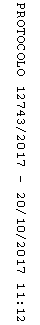 